Firmenlauf 2021WIR WAREN DABEI !!!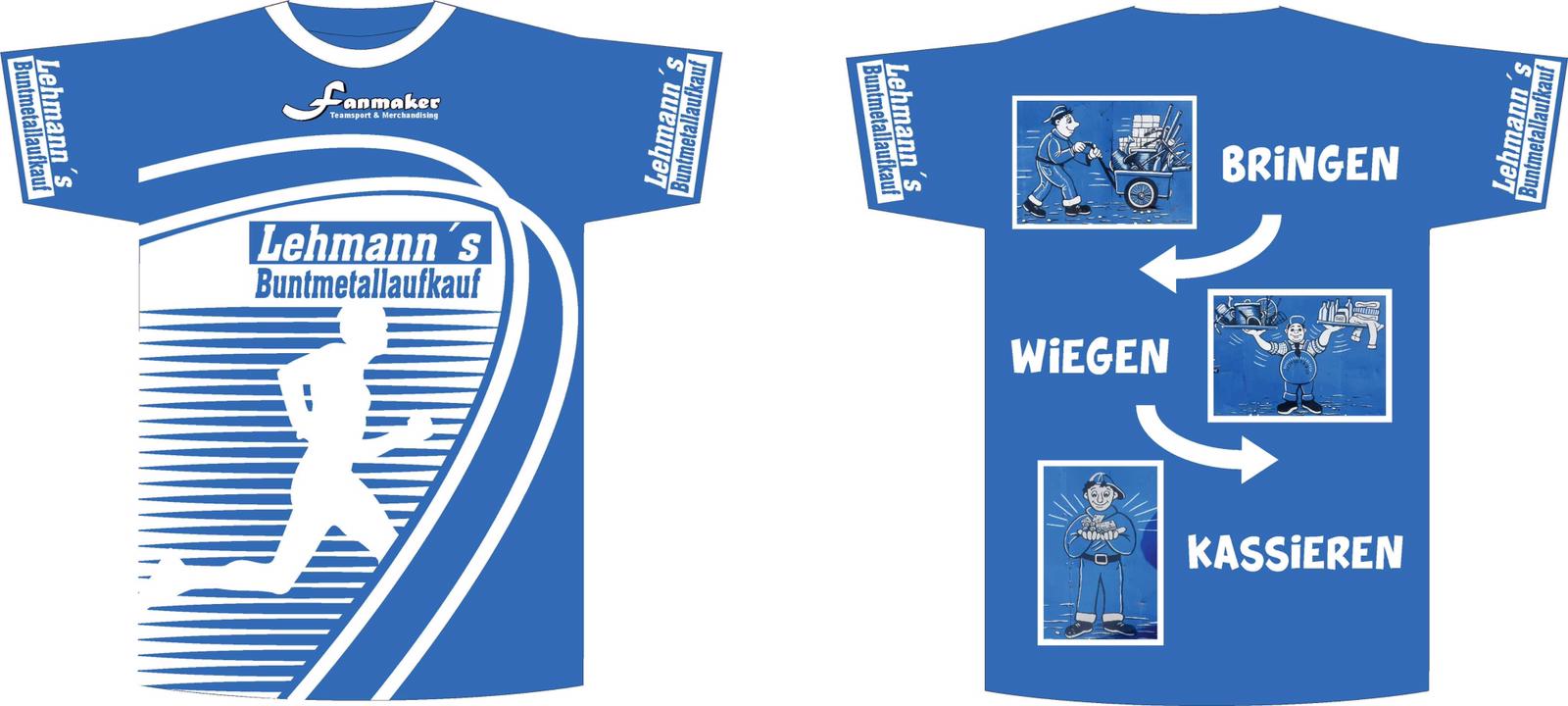 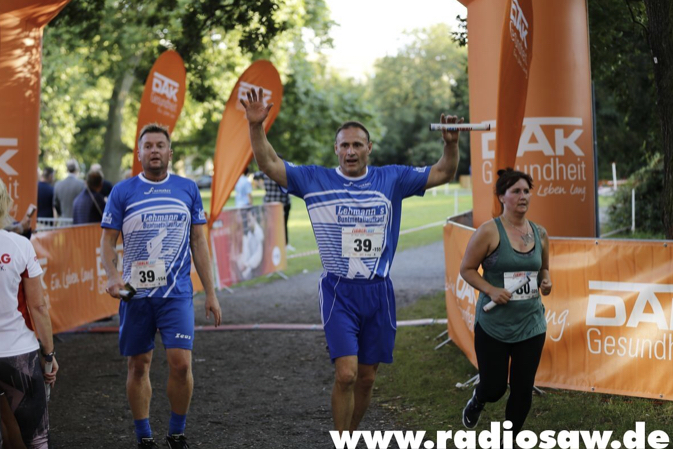 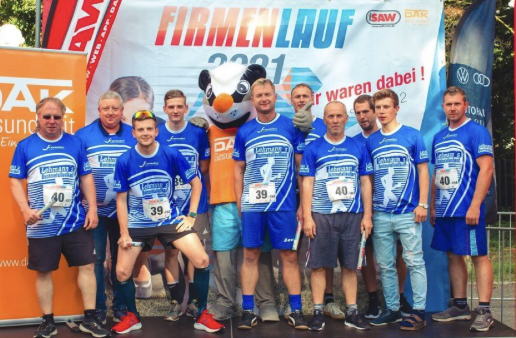 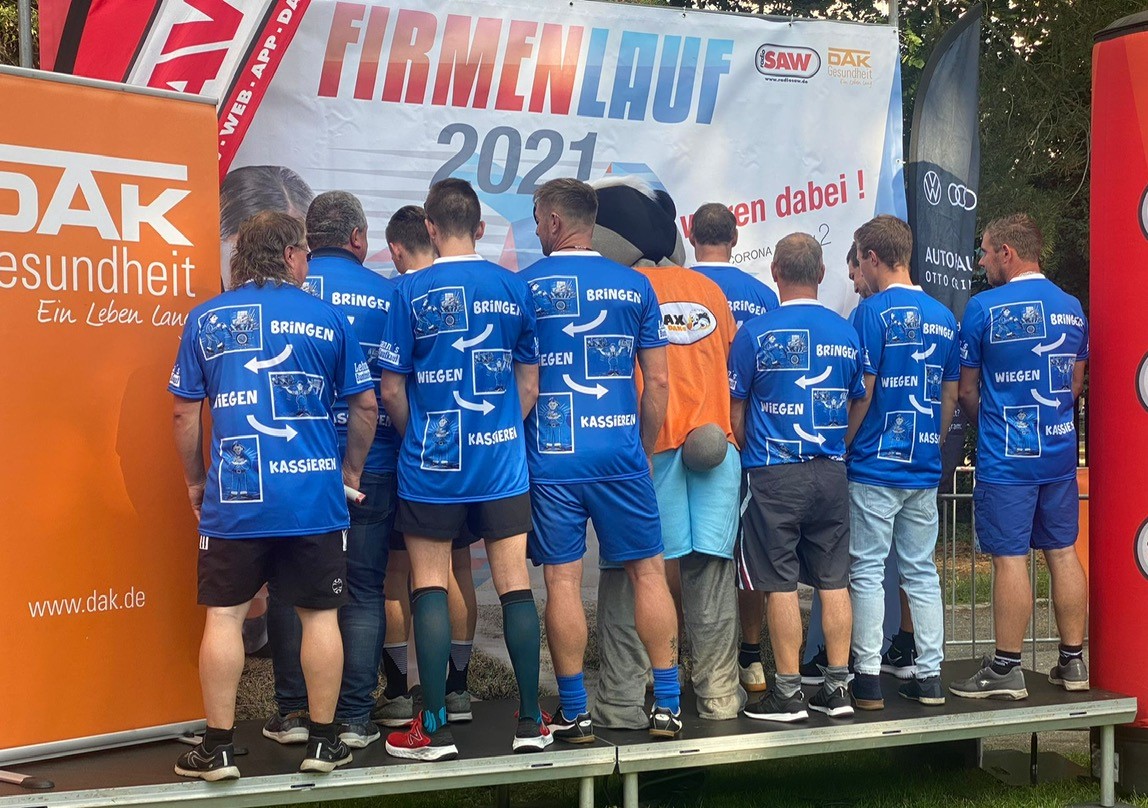 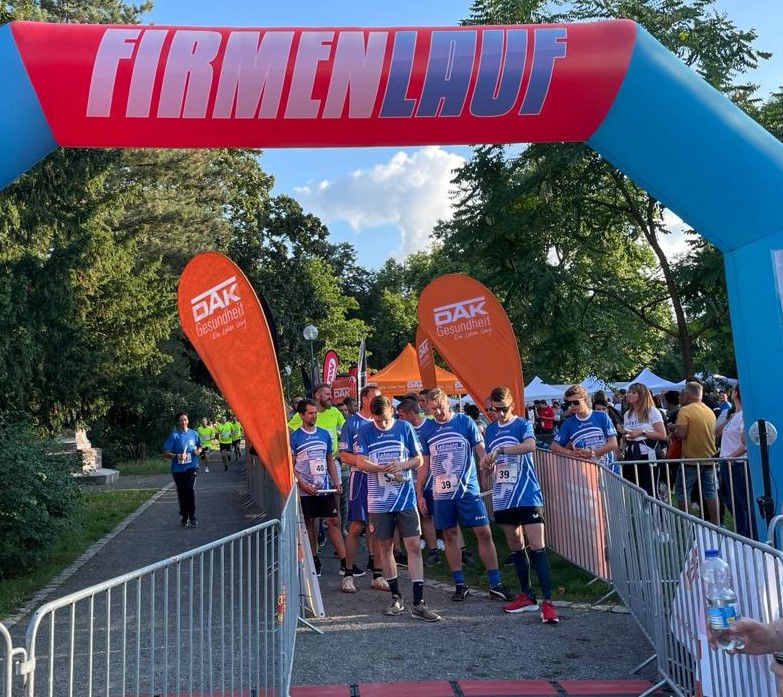 